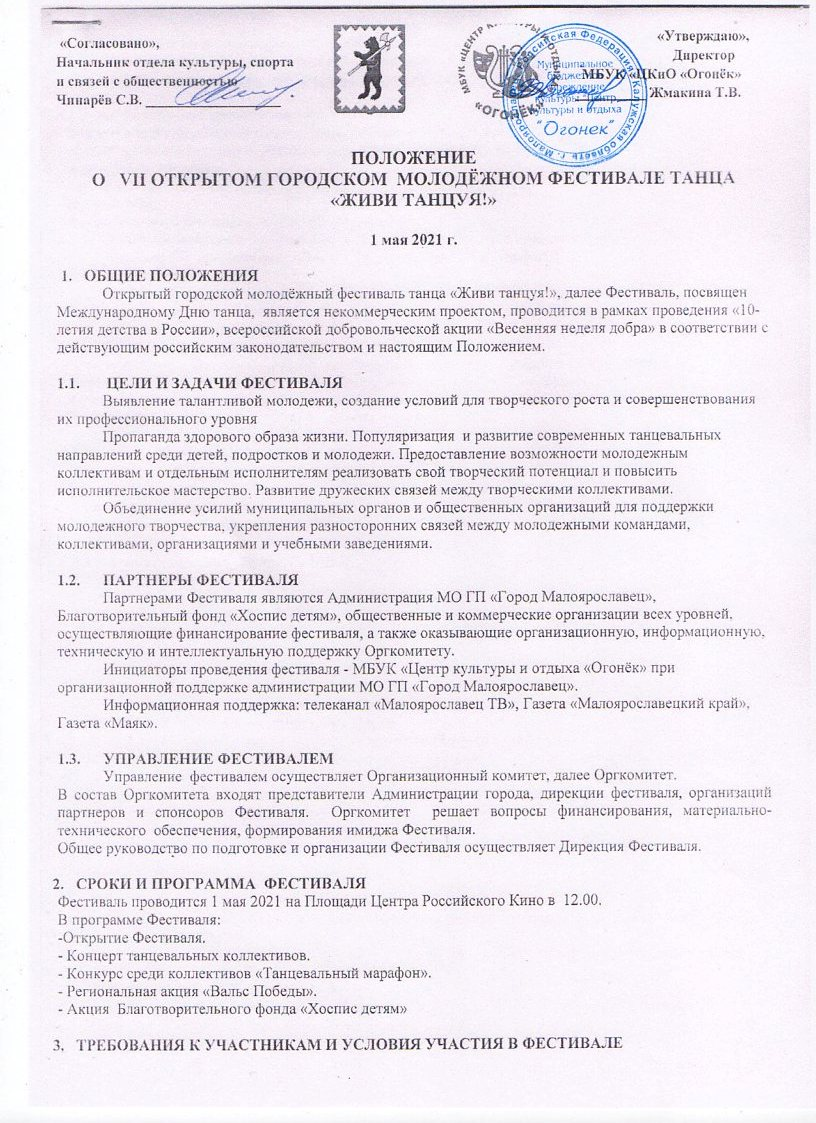 За участие в концерте-марафоне оргкомитет Фестиваля организует благотворительный взнос с коллективов в пользу благотворительной организации «Хоспис детям» из расчёта 50 р. с человека (независимо от  количества заявленных номеров) в день проведения фестиваля.3.2 В Фестивале могут принять участие: -  учащиеся средних общеобразовательных учебных заведений города и района, области; 
-  студенты высших и средних специальных учебных заведений города и района, области; 
-  молодёжные команды;-  творческие коллективы города, района, области и соседних регионов;- частные лица;
3.3.  Для участия в Фестивале необходимо заявить:3.3.1 Общеобразовательные, профессиональные  и высшие учебные заведения:- не более 2-х танцевальных номеров  от учреждения (по желанию);
3.3.2. Творческие коллективы:        	- не более 4-х танцевальных номеров различных направлений; 3.3.3  Молодёжные команды, частные лица, фитнес - клубы и спортивные секции:- 1-2 танцевальных номеров3.4 Требования к танцевальным номерам:- Репертуар предоставляемых номеров  танцевальный коллектив определяет самостоятельно.                     - Выбранный стиль (направление) указывается в заявке на участие в Фестивале. - В танцевальных композициях приветствуется использование  различных стилей и направлений.- Продолжительность одного номера не должна превышать 5 мин.Конкурс «Танцевальный марафон»Правила участия: в конкурсе участвует  по 2 человека от коллектива. Участникам необходимо исполнить танцы в различных направлениях  в течении 15-20 мин без перерыва. Победителями становятся участники, продержавшиеся весь марафон. Танцы исполняются без подготовки.Региональная акция «Вальс Победы» -  Начало акции в 15.00Организатор: Региональный штаб Калужского регионального отделения Всероссийского общественного движения «Волонтеры Победы»Ответственный за проведение: МБУК «Центр культуры и отдыха «Огонек»Правила участия: в акции участвуют все желающие. Участникам необходимо в 15.00 исполнить на площади перед сценой «Вальс Победы». Исполнение вальса произвольное. Музыка для вальса - «Случайный вальс».Отдельной специальной подготовки не требуется!!!!! 3.7 Порядок подачи заявок и сроки  регистрации. 
 Для участия в Фестивале необходимо подать предварительную заявку по форме (Приложение №1 к  настоящему Положению), которая может быть отправлена:- по электронной почте: zhivi-tantsuya@yandex.ru
 Последний срок приема заявок на участие в Фестивале 27 апреля 2021 года. Регистрация коллективов, подавших заявки, производится 1 мая  с 10.30 на месте проведения Фестиваля.
 3.8 Фонограммы для выступления предоставляются  официальным представителям фестиваля в цифровом форате  заблаговременно вместе с заявкой.- на электронную почту zhivi-tantsuya@yandex.ru - лично представителю Фестиваля Казаковой Евгении Сергеевне (тел. 8-910-867-50-34)до 27 апреля 2021 года.3.9 Порядок выступления участников устанавливается Дирекцией Фестиваля и  доводится до участников в день проведения  Фестиваля.  Дирекция  оставляет за собой право вносить изменения в Программу Фестиваля по своему усмотрению. ФИНАНСИРОВАНИЕ ФЕСТИВАЛЯ
Финансирование осуществляется за счёт средств, привлечённых Оргкомитетом Фестиваля, поступивших от проводящих организаций и спонсоров. ЗАКЛЮЧИТЕЛЬНЫЕ ПОЛОЖЕНИЯ5.1. Спорные ситуации, возникающие на Фестивале, разрешаются Дирекцией фестиваля. 5.2. Каждый участник Феститваля, включая руководителя и педагога, должен обеспечить себя самостоятельно средствами индивидуальной защиты (маска+перчатки).5.3 За жизнь и сохранность участников фестиваля несет ответственность представитель (руководитель) группы. Дирекция Фестиваля  не несёт ответственности за несчастные случаи, произошедшие в результате  нарушения инструкций, правил поведения и участия в  общественных, культурно-массовых мероприятиях, не соблюдения участниками техники безопасности и оставляет за собой право отказать претенденту в участии в Фестивале.5.3. На Фестивале приветствуется:- общение участников фестиваля в духе взаимопонимания и уважения;- поддержание порядка и дисциплины среди участников фестиваля;- свобода творчества в танцевальных композициях.5.4. За нецензурные жесты и слова, оскорбления и провокации среди участников фестиваля, распитие спиртных напитков решением Оргкомитета (или Дирекции) участники подлежат немедленной дисквалификации. 5.5. Информация о фестивале   размещена на официальном сайте города Малоярославца www.admmaloyaroslavec.ru, в социальной сети «ВКонтакте» https://vk.com/mbukogonek.5.6. КООРДИНАТЫ ОРГКОМИТЕТА  И ДИРЕКЦИИ ФЕСТИВАЛЯ:
249090, Калужская обл., г. Малоярославец, ул. Российских газовиков, дом 25/1E-mail: zhivi-tantsuya@yandex.ru.Телефон для справок: 8 (48431)  5-17-07;  8-910-708-12-03 Казаков Александр АндреевичДирекция фестиваля: Жмакина Татьяна Викторовна, Крещёнова Татьяна Николаевна Организационные вопросы, программа фестиваля: Казаков Александр АндреевичЗвуковое обеспечение фестиваля: Казакова Евгения Сергеевна, Федотов Александр ГеннадьевичОргкомитет фестиваля:Чинарев С.В.- начальник отдела по культуре, спорту и связей с общественностью МО ГП «Город Малоярославец»;Жмакина Т.В. – директор МБУК «ЦКиО «Огонек»;Крещенова Т.Н. – зав. отделом по культ-массовой работе МБУК «ЦКиО«Огонек» ;Казаков А.А., - режиссер массовых представлений МБУК «ЦКиО«Огонек».Приложение №1ФОРМА ЗАЯВКИНА   ГОРОДСКОЙ   МОЛОДЕЖНЫЙФЕСТИВАЛЬ  СОВРЕМЕННОГО   ТАНЦА 
«ЖИВИ ТАНЦУЯ!» (на эл. адрес: zhivi-tantsuya@yandex.ru)Название коллективаКоличество участниковВозраст.участников (от   до  ) Название номера РуководительУчреждениеПримечания, пожелания.Контактный телефонУчастие в конкурсе «Танцевальный марафон». ФИО участников – 2 чел.1 участник:2 участник:1 участник:2 участник:1 участник:2 участник:1 участник:2 участник:1 участник:2 участник:1 участник:2 участник:1 участник:2 участник:Участие в акции «Вальс Победы» (да/нет) Кол-во участников(да/нет)Кол-во участников:(да/нет)Кол-во участников:(да/нет)Кол-во участников:(да/нет)Кол-во участников:(да/нет)Кол-во участников:(да/нет)Кол-во участников:(да/нет)Кол-во участников: